МИНИСТЕРСТВО ОБРАЗОВАНИЯ И НАУКИ РОССИЙСКОЙ ФЕДЕРЦИИФедеральное государственное бюджетное образовательное учреждениевысшего образования«КУБАНСКИЙ ГОСУДАРСТВЕННЫЙ УНИВЕРСИТЕТ»(ФГБОУ ВО «КубГУ»)Кафедра технологии и предпринимательстваКУРСОВАЯ РАБОТАПЕДАГОГИЧЕСКИЕ УСЛОВИЯ ИНДИВИДУАЛИЗАЦИИ ОБРАЗОВАТЕЛЬНОГО ПРОЦЕССА ПО ПРЕДМЕТУ «ТЕХНОЛОГИЯ»Работу выполнила_______________________________________К.С. Алина(подпись, дата)Факультет педагогики, психологии и коммуникативистики       курс 3Направление 44.03.05 Педагогическое образованиепрофиль Технологическое образование. ЭкономикаНаучный руководитель,доц., канд.техн. наук,доц.__________________________________________________А.И. Фиалко(подпись, дата)Нормоконтролердоц., канд. пед. наук___________________________________ А.Г. Хентонен	(подпись, дата)                               Краснодар 2018СОДЕРЖАНИЕВведение…………………………………………………………………….31 Теоретические аспекты индивидуализации образовательного процесса по предмету «Технология»…………………………………...…….61.1 Сущность индивидуализации образовательного процесса по предмету «Технология»……………………………………….....…….…..61.2 История и современные проблемы индивидуализации образовательного процесса на уроках технологии в общеобразовательной школе……………………………………………..121.3 Особенности педагогических условий индивидуализации образовательного процесса…………………………………………........162 Организационно-методическое обеспечение с учетом педагогических условий индивидуализации образовательного процесса………………………………………………………………….…....212.1 Описание технологии создания и осуществления педагогических условий индивидуализации образовательного процесса по предмету «Технология»…………………………………………..…...212. 2 Методические особенности индивидуализации образовательного процесса……………………………………………....27Заключение……………………………………………………….…….....34Список использованных источников……………………….……….…..37ВВЕДЕНИЕ
Актуальность исследования. Индивидуализация в последнее время становится все более актуальной из-за стремления современного молодого поколения получать качественный образовательный материал. Тесное взаимодействие преподавателя и ученика позволяет значительно повысить уровень знания последнего, а со стороны учителя поднять свой квалификационный уровень, непосредственно изучая различные индивидуальные и психологические особенности своего подопечного, выявляя сильные и слабые стороны личности и соответствующим образом, зная эти особенности и специфические качества воспитуемого, выбирать методы, приемы и средства педагогического воздействия.Методологическое значение анализа индивидуализации обучения учащихся раскрыты в работах Б.Г. Ананьева, Л.И. Божович, JI.Г. Выгодского, И.Я. Лернера, А.Н. Леонтьева, К.К. Платонова, И.И. Резвицкого, С.Л. Рубинштейна и др. Ученые утверждают, что индивидуализация обучения должна строиться на принципах развития личности, обусловленности ее развития и формирования содержанием, характером деятельности и общения, рассмотрения индивида в процессе его жизнедеятельности, в единстве с общественными условиями.В настоящее время произошло существенное снижение уровня знания и владения учащимися инструментами и технологическим оборудованием, их мотивации к изучению техники и продолжению образования в этой области. Поскольку современные сложные технические системы и приборы (в том числе и бытовые) обслуживаются, как правило, специализированными предприятиями, уроки технологии остаются для подавляющей части школьников, особенно городских, единственной возможностью познакомиться с конструкцией различных приборов, машин и оборудования, поработать с ними, принять возможное участие в проектировании и создании оригинальных производственных и бытовых устройств.Предмет «Технология» позволяет синтезировать познавательную и предметно-преобразовательную деятельность, учащиеся могут на более реальной основе получить знания, умения и навыки о воздействии человека на материальный мир, постичь единую логическую систему взаимодействия человека с природой, с материальным миром. Проблемой исследования является существующее противоречие между необходимостью индивидуальной подготовки школьников и действующей сегодня системой обучения, недостаточно учитывающей индивидуальность ребенка, что мешает двигаться вперед при выявлении и развитии способностей у сильных (одаренных) учеников. В настоящее время гораздо меньше внимания учёные и практики уделяют технологиям учебной деятельности, то есть процессу учения (самообразования), и индивидуализации самого образования,  тогда как это является основным блоком технологизации целостного педагогического процесса и технологического образования школьников. Цель исследования – выявить педагогические условия индивидуализации образовательного процесса по предмету «Технология». Объектом исследования является индивидуализация образовательного процесса по предмету «Технология», предметом – педагогические условия индивидуализации образовательного процесса по предмету «Технология».Гипотеза: индивидуализация образовательного процесса по предмету «Технология» будет эффективной, если:- Освоить и применять на занятиях технологию критического мышления обучающихся;- Использовать в работе тестовые задания;- Создать в школе систему индивидуальных занятий по технологии;- Осуществлять гибкое управление процессом самообразования учеников.Согласно постановленной цели работы и выдвинутой гипотезы были поставлены следующие задачи:1. Выявить особенности индивидуализации образовательного процесса по предмету «Технология».2. Выявить педагогические условия индивидуализации образовательного процесса по технологии.3. Описать технологии создания и осуществления педагогических условий индивидуализации образовательного процесса по предмету «Технология»4. Определить показатели индивидуализации образовательного процесса по предмету «Технология».5. Раскрыть методические особенности индивидуализации образовательного процесса.Методами исследования являются:- индивидуальное наблюдение за каждым ребёнком во время занятий - анализ результатов наблюдений,- создание условий, которые помогут детям поставить и реализовать их собственные цели,- наблюдение за влиянием этих условий на достижение поставленных детьми целей.Структура курсовой работы отражена в содержании и включает в себя:- введение, в котором обосновывается актуальность темы исследования, а также объект и предмет, цели и задачи, гипотеза и методы исследования,- основную часть, в которой раскрывается тема исследования, включающую два раздела, каждый из которых, в свою очередь, разбивается на три параграфа. - заключение, в котором содержатся основные выводы по данной работе- список использованных источников в алфавитном порядке.1Теоретические аспект педагогических условий индивидуализации образовательного процесса по предмету «Технология»1.1 Сущность педагогических условий индивидуализации образовательного процесса по предмету «Технология»Школа является основным звеном в системе воспитания подрастающего поколения. Перед школой стоят ответственные задачи, связанные с подготовкой подрастающего поколения к участию в труде, характер которого существенно изменится в условиях научно-технической революции. Современный процесс обучения направлен на то, чтобы школьники не только усваивали определенную сумму знаний, но и овладели умением самостоятельно ориентироваться в стремительном потоке научной и политической информации. Это требует приведения методов обучения в соответствие с требованиями жизни [1].Вся деятельность педагога строится через урок. Именно на уроке мы формируем знания, умения и навыки. Они могут быть как специальными, так и творческими, интеллектуальными.Сегодня школа должна измениться, чтобы удовлетворять требованиям государства и общества. Должны измениться подходы к обучению, переосмысляться содержание и принципы построения учебников, программ, методических рекомендаций. Должны внедряться новые технологии, т.е. преподаватель становится не активным передатчиком информации, а начинает принимать на себя роль организатора учебного процесса. Школа понимает, какие трудные, но выполнимые задачи ей приходится реализовывать и прилагает все усилия к разработке программ, способствующих совершенствованию урока.Пути повышения эффективности обучения ищут педагоги всех стран. В нашей стране проблема индивидуализации обучения активно разрабатывается на основе исследования последних достижений психологии, педагогики и теории управляемой познавательной деятельностью.Одним из важных направлений путей повышения эффективности образовательного процесса в школе является индивидуализация обучения, основным признаком которой можно считать степень адаптивности всех элементов педагогической системы, а именно содержания, методов, средств, форм организации познавательной деятельности учащихся, прогнозов соответствия результатов обучения требованиям гуманистической школы.Под индивидуализацией образовательного процесса понимают такую его организацию, при которой осуществляется учёт особенностей каждого ученика. В процессе индивидуализации педагог видоизменяет и учебный, и воспитательный процессы, подстраивая их к особенностям ребенка. Таким образом, учитель постоянно адаптирует педагогическое воздействие к конкретному ученику, усиливая многогранность, вариативность системы образования, делая её более гибкой.В то же время ученик представляется как активная личность, имеющая сложившуюся систему взглядов, активно действующая в современном мире. И сегодня, как никогда раньше, усилилась потребность общества в самостоятельной, ответственной за свои поступки личности, способной принимать осознанные решения в ситуации выбора, имеющей собственные воззрения, убеждения.Такая педагогическая новация, как "индивидуализация обучения" позволяет приспособить учебный процесс к индивидуальным особенностям школьников, различному уровню сложности содержания обучения, специфическим особенностям каждой школы.Таким образом, можно сформулировать педагогические условия индивидуализации образовательного процесса по предмету «Технология», которые направлены на улучшение качества знаний обучающихся, на повышение их интереса к предмету [2].Первое педагогическое условие – это освоение и применение на занятиях технологии развития критического мышления обучающихся. Его сущность состоит в том, что в ходе работы с детьми как на уроках, так и в системе внеурочных занятий неотъемлемой функцией учителя становится подготовка специальных заданий, текстов с определенным содержанием.Критическое мышление – это способность ставить новые вопросы, вырабатывать разнообразные аргументы, принимать независимые решения.Именно эта технология позволяет осуществить интерактивное включение обучающихся в образовательный процесс, не принимать ничего на веру, а обосновывать каждое суждение и решение [3].На мой взгляд, для подготовки учащихся к конкурсам и предметным олимпиадам, а также при поступлении в ВУЗы особо значимым является наличие у школьника критического мышления, так как именно оно позволяет ему использовать свои знания для наполнения смыслом ситуации с высоким уровнем неопределенности, нестандартности.Второе педагогическоеусловие – это применение информационных технологий на занятиях по технологии.Информационная поддержка предмета выражается в использовании программного обеспечения по технологии. Интернет является хорошим помощником для преподавания уроков технологии и подготовки учащихся к олимпиадам, научно-практическим конференциям.Внедряя новые информационные технологии, учитель ставит перед собой следующие задачи: научить ребенка самостоятельно находить нужную информацию, обрабатывать ее и грамотно использовать. Педагог может применять компьютерные технологии на всех этапах урока: при изложении нового материала, закреплении и контроле знаний, проверке домашних заданий.При объяснении нового материала учителю необходимо использовать цветные рисунки и фотографии, видеофрагменты, справочные таблицы, анимацию. Так, например, они позволяют школьникам глубже понять технологию обработки пищевых продуктов и текстильных материалов, планирование доходов и расходов в бюджете семьи, технологию проектной деятельности, технологию выращивания овощных и цветочно-декоративных культур.При закреплении знаний для быстрого повторения наиболее значимых вопросов применяются рисунки, схемы, анимации через мультимедиа-проектор. Особо удобно и для учителя, и для ученика использование компьютера для контроля знаний. Учащимся предлагаются задания: ответить на вопросы теста, расшифровать обозначения на рисунке и т.д. Для таких заданий подготавливается дидактический материал по технологии и используется этот материал при работе. Программы для работы с тестовыми заданиями способны сразу проанализировать ответы ученика, отметив и подсчитав соотношение правильных и неправильных вариантов. Получается очень интересно, удобно и быстро.Для школьников, которые интересуются технологией, предлагается занимательная форма подготовки домашнего задания в виде выполнения презентации.Использование информационных технологий обеспечивает возможность проведения компьютерных практикумов - занятий, в ходе которых ученики с помощью персонального компьютера решают учебные задачи по определенной теме курса, выполняют практическую или лабораторную работу. Наиболее эффективны компьютерные практикумы, ориентированные на групповую (2-3 человека) работу учащихся. При этом необходимо спланировать занятия так, чтобы школьники использовали персональный компьютер как одно из средств учебного труда наряду с учебниками, рабочей тетрадью, инструментами. Каждый ученик должен знать свою учебную задачу, способ ее решения и иметь возможность с помощью компьютера проконтролировать успешность ее выполнения. Компьютерные практикумы позволяют создать на уроке атмосферу сотрудничества, заинтересованности в учебе.Таким образом, использование информационных технологий и персонального компьютера, безусловно, повышает интерес учащихся к предмету, стремление к самостоятельности, создает благоприятные условия для раскрытия их склонностей и способностей.Третье педагогическое условие – использование в работе тестовых заданий. Необходимость применения тестов обусловлена прежде всего тем, что задания районных олимпиад, теоретического тура республиканских олимпиад по технологии составлены в форме тестов, причем различного вида. Вот поэтому эту форму используют в качестве промежуточного контроля знаний учащихся на уроках, а также в системе индивидуальных занятий с одаренными школьниками. Применение тестов требует от каждого ученика умения справляться с заданиями в тестовой форме [4].Четвертое педагогическое условие – это создание в школе системы индивидуальных занятий по предмету «Технология».Это является одним из самых важных условий для работы по углубленному и расширенному изучению материала заинтересованными обучающимися. Именно на этих занятиях происходит практическая отработка теоретических знаний в процессе наблюдений и экспериментов, совершенствуются навыки работы с дополнительной научной литературой, компьютерными программами, практической деятельности, а также школьники приобретают навыки выполнения научно-исследовательских проектов. Именно такие занятия способствуют более ранней профилизации образовательного процесса, осознанному выбору школьниками будущей профессии.Пятое педагогическое условие – это осуществление гибкого управления процессом самообразования школьников. Ученик, даже самый одаренный, без организационного начала со стороны учителя, по моему мнению, не сможет добиться высоких результатов в конкурсах, олимпиадах, конференциях не раскроет свою собственную природу и на самом уроке. Для того чтобы это произошло, для развития его активности и самостоятельности необходимо учителю создавать личностно-ориентированную образовательную среду, в которой будет создаваться субъектная позиция обучающегося. Создание такой среды является главной целью гибкого управления процессом самообразования школьников.В ходе анализа работ современных ученых, можно прийти к выводу, что для формирования конкурентоспособности личности старшеклассника необходимы следующие условия:Развитие положительной мотивации старшеклассника к формированию конкурентоспособности личности; Актуализация старшеклассником субъектной позиции в процессе формирования конкурентоспособности личности; Дифференциация учащихся по группам в зависимости от уровня развития конкурентоспособности личности и одновременно с выстраиванием индивидуального плана для каждого;Таким образом, организационные условия — это совокупность условий обеспечивающих целенаправленное управление, планирование, организация, координация, регулирование и контроль над образовательным процессом.1.2 История и современные проблемы индивидуализации образовательного процесса на уроках технологии в общеобразовательной школеИндивидуализация понимается рядом авторов как практическая организация педагогического процесса, с учетом принципов индивидуализации, строящихся на индивидуальном подходе как дидактическом принципе в процессе обучения.Во втором десятилетии прошлого века на фоне духовной депрессии, вызванной первой мировой войной, в Европе получила широкое распространение индивидуальная психология, в основе которой лежит идея компенсации, т.е. преодоления биологической слабости человеческого существа. Данное направление в психологии оказало сильное влияние на западную педагогику, социологию и психологию [5].Индивидуализация обучения (индивидуальный подход в обучении) добавляется в систему основных дидактических принципов в середине 60-х гг. ХХ века. Е.С. Рабунский дал этому принципу следующее определение:Индивидуальный подход к школьникам означает частичное, временное изменение ближайших целей, отдельных сторон содержания, методов и организационных форм учебно-воспитательной работы с учетом индивидуальных особенностей личности ученика для реализации наиболее успешного развития ее социальной типичности и индивидуального своеобразия;Индивидуальный подход в учебном процессе представляет собой действенное внимание к каждому ученику, его индивидуальным особенностям в условиях коллективного обучения, предлагает разумное сочетание общеклассных, групповых и индивидуальных занятий для повышения качества обучения и развития каждого ученика.В приведенном определении суть принципа индивидуализации обучения состоит в адаптации системы обучения к индивидуальным особенностям учащихся. Первоначально такая трактовка принципа индивидуализации обучения была связана с поиском путей предупреждения и преодоления неуспеваемости учащихся. В этом направлении проведено большое количество психолого-педагогических исследований, в том числе А.А. Бударным, которым предложен комплексный дидактический и психологический подход к преодолению проблемы неуспеваемости путем индивидуализации обучения. Идеи индивидуализации обучения способствовали развитию в 60-70-х гг. ХХ века специального учебного метода —  метода программированного обучения, одной из ключевых идей которого также стала идея адаптации системы обучения к индивидуальным особенностям учащихся. В его контексте под индивидуализацией обучения понимали обеспечение различного темпа учебной работы школьников в соответствии с их способностями.В 70-80-е гг. ХХ века активно формируется концепция развивающего обучения, согласно которой именно в процессе развития зарождаются, формируются и проявляются индивидуальные особенности, индивидуальное своеобразие каждой личности, ее оригинальность, неповторимость. Именно в русле концепции развивающего обучения развернулось исследование вопросов индивидуализации и дифференциации обучения И.Э. Унт. В данной работе представлены как адаптационная, так и развивающая функции индивидуализации обучения. Определяя индивидуализацию обучения как учет в процессе обучения индивидуальных особенностей учащихся во всех его формах и методах, независимо от того, какие особенности и в какой мере учитываются, И.Э. Унт подчеркивала, что индивидуализация обучения является необходимым фактором реализации разнообразных целей обучения (обучающих, развивающих, воспитывающих) и формирования индивидуальности. Исследователь отмечала, что индивидуализация обучения необходима, во-первых, для выявления актуального уровня развития учащихся, но, кроме того, должна осуществляться в течение всего периода обучения, так как развивающее обучение не ведет к сглаживанию уровней развития.В 90-е гг. ХХ века появляется термин «личностно-ориентированное образование», начинают формироваться личностно-ориентированные образовательные концепции. При этом, индивидуализация обучения выступает фундаментом построения личностно-ориентированного образования. В этой связи происходит актуализация психолого-педагогических исследований в области индивидуализации обучения.Таким образом, в современных условиях индивидуализация обучения представляет собой динамичную дидактическую концепцию, которая по мере развития и совершенствования общественных отношений, системы образования наполняется новым содержанием. Результаты рассмотренных исследований по вопросам индивидуализации обучения позволяют выделить три основных и равноправных функции индивидуализации обучения - адаптационную, развивающую и функцию реализации. С учетом обозначенных функций уточним определение индивидуализации обучения. Бесспорно, что в реальном процессе обучения знания усваиваются индивидуально каждым учеником. Однако процесс усвоения знаний может быть одинаков, совпадать у детей данной группы, класса. Можно выявить общее в индивидуальном развитии детей в процессе обучения. Общее может характеризовать уровень развития детей, сходство в мотивах деятельности и поведении. Обычно таким общим уровнем обладают дети одинакового возраста. Поэтому знание общих психологических особенностей детей данной группы, данного возраста обеспечивает в обучении возможность понимания учебного материала каждым учеником.Основными способами изучения индивидуальных особенностей школьников на уроке «Технология» являются планомерные систематические наблюдения за учеником, индивидуальные и групповые беседы на заранее намеченную тему, дополнительные учебные задачи и анализ способов рассуждений ученика, специальные задачи, связанные с положением ребенка в коллективе, с отношением к товарищам, его позицией в группе. Главное заключается в том, чтобы всесторонне изучить ребенка и озираться на его положительные качества в преодолении имеющихся недостатков. В этом и состоит понимание индивидуального подхода.В педагогической теории индивидуальный подход рассматривается как один из важнейших принципов обучения. Он понимается как значимость индивидуального подхода как одного из общепедагогических и дидактических принципов. Во-первых, принцип индивидуального подхода, в отличие от других дидактических принципов, подчеркивает необходимость систематического учета не только социально-типического, но и индивидуально-неповторимого в личности каждого школьника. Во-вторых, в индивидуальном подходе нуждается каждый ученик без исключения. Этот признак рассматриваемого принципа вытекает из положения о гуманном подходе к личности ученика. В-третьих, индивидуальный подход является активным, формирующим, развивающим принципом.Индивидуальное обучение предполагает индивидуальную работу учителя и ученика в паре. Этот способ обучения возник с появлением первых школ, но требования массовой школы сделали его бесперспективным. До некоторых пор он использовался в работе с учеником на дому из-за болезни или работе с особо одаренными. Наиболее же ёмкое определение индивидуализации обучения дала Инге Унт. Она понимает её как учет в учебном процессе индивидуальных особенностей учащихся во всех его формах и методах, независимо от того какие особенности и в какой мере учитываются.1.3 Особенности педагогических условий индивидуализации образовательного процессаИндивидуальность – совокупность психических свойств, особенностей и опыта каждого человека, отличающих его от других; своеобразие психики личности индивида, ее неповторимость; неповторимое своеобразие человеческой личности, высшая ступень развития ее способности воссоздавать и совершенствовать общечеловеческие ценности; человек как уникальная, самобытная личность, реализующая себя в творческой деятельности.Психолог Ананьев Б.Г. писал: «Если личность – «вершина» всей структуры человеческих свойств, то индивидуальность – это «глубина» личности и субъекта деятельности». С этой точки зрения, понятие личности фиксирует социально значимые качества человека, описывает включенность индивида в систему социальных связей и отношений в группах и сообществах. Личность есть персонификация, олицетворение общественных отношений [7].Если личность – это определенность позиции человека в отношениях с другими, то индивидуальность – это определение собственной позиции в жизни, сама определенность внутри самой своей жизни. Если личность возникает во встрече человека с другими людьми, то индивидуальность – это встреча с самим собой, с собой как другим, несовпадающим теперь уже ни с собой, ни с другими по основному содержанию былой жизни. Поэтому индивидуальность предполагает тотальную рефлексию всей своей жизни, обращение, инверсию вглубь себя, выработку критического отношения к способу своей жизни. Поэтому индивидуальность – это всегда внутренний диалог человека с самим собой, выход в уникальную подлинность самого себя.Рубинштейн С.Л. отмечал, что человек есть индивидуальность в силу наличия у него особенных, единичных, неповторимых свойств.Индивидуальный подход в образовательном процессе – реализация в процессе воспитания единства уникального и социально необходимого каждым из его участников, ориентация на поиск индивидуальных моделей социализации, позволяющих использовать и развивать внутренние сущностные силы и возможности конкретного человека, учитывая его интересы, потребности.Индивидуальный подход определяется своеобразием каждой конкретной личности: сочетанием интегративных качеств, задатками, дарованиями, способности, сильными сторонами характера, типом темперамента, самоуправлением, поведением и деятельностью, отношением к себе. По мнению В.М. Коротова, индивидуальный подход должен учитывать интересы каждого ребенка, особенности характера и темперамента, уровень физического и психического развития, условия его воспитания и развития в семье, отношения с окружающими, в частности со сверстниками в коллективе. Его невозможно считать ни целью, ни задачей, ни содержанием воспитательной работы. Также он не может являться методом или организационной формой воспитания, т.к. формы и методы меняются в зависимости от изменения задач и содержания воспитательной работы, в то время как действует учет индивидуальных особенностей школьника в эффективном воспитательном процессе присутствует всегда. Таким образом, наиболее правильно относить индивидуальный подход к принципам воспитания [8].Индивидуальный подход к школьникам – важнейший принцип воспитания. Его реализация предполагает частичное, временное изменение ближайших задач и отдельных сторон содержания воспитательной работы, постоянное варьирование ее методов и организационных форм с учетом общего и особенного в личности каждого ученика для обеспечения всестороннего, целостного ее развития.Важнейшими признаками индивидуального подхода являются следующие:Индивидуальный подход является гуманным воспитательным принципом.Индивидуальный подход способствует формированию класса как единого целого.Индивидуальный подход, как и любой общепедагогический принцип, является формирующим, развивающим принципом.В индивидуальном подходе нуждается каждый ученик без исключения.Индивидуальный подход динамичен.Индивидуальный подход осуществляется различными путями.Чтобы осуществить принцип индивидуального подхода в воспитании необходимо совершать какие–то действия, т.е. находиться в педагогической деятельности, которая обеспечивает процессы индивидуализации человека.Необходимо охарактеризовать, что же такое индивидуализация.Индивидуализация – есть деятельность взрослого (педагога) и самого учащегося по поддержке и развитию этого единичного, особого, своеобразного, того, что заложено в данном индивиде от природы или что он приобрел в индивидуальном опыте. Педагог О.С. Газман считает, что индивидуализация предполагает:— во-первых, индивидуально ориентированную помощь детям в реализации первичных базовых потребностей, без чего невозможно ощущение природной «самости» и человеческого достоинства;— во-вторых, создание условий для максимально свободной реализации заданных природой (наследственных) физических, интеллектуальных, эмоциональных способностей и возможностей, характерных именно для данного индивида;— третья – стержневая черта индивидуализации – поддержка человека в автономном, духовном самостроительстве, в творческом самовоплощении («неадекватной активности», по В. Петровскому), в развитии способности к жизненному самоопределению (экзистенциональному выбору).Настоятельная необходимость индивидуализации воспитания обусловлена большими индивидуальными различиями тех качеств учащихся, от которых зависит результат. У учащихся имеются различные свойства и состояния, которые постоянно или временно влияют именно на этого ученика и которые учитываются в индивидуальных случаях. Индивидуализация воспитания создает предпосылки для развития интересов и специальных способностей ребенка, при этом стараются учитывать имеющиеся познавательные интересы и побуждать новые. Индивидуализация обладает дополнительными возможностями – вызывать у учащихся положительные эмоции, благотворно влиять на их учебную мотивацию и отношение к учебной работе.Кроме того, целью индивидуализации является одновременно сохранение и дальнейшее развитие индивидуальности ребенка, воспитание такого человека, который представлял бы собой неповторимую личность.При индивидуализации можно и нужно учитывать уже имеющуюся индивидуальность ребенка, поскольку учащиеся, в особенности старших классов – личность, у которой за спиной уже довольно сложное онтогенетическое развитие, а впереди – потенциальные возможности дальнейшего развития. Формирование индивидуальности предполагает, чтобы учитель признавал право ребенка «быть самим собой».Цели индивидуализации воспитания можно рассматривать еще с одного ракурса – с точки зрения воспитательной роли семьи и школы в деле формирования личности. Семья – важный фактор развития: у детей, растущих в благоприятных воспитательных условиях, имеются преимущества для развития своих способностей и формирования благоприятной мотивации самовоспитания. Родители целенаправленно используют возможности получения дифференцированного воспитания. Целенаправленная индивидуализированная воспитательная работа особенно необходима тем ученикам, которые растут в неблагоприятных с точки зрения воспитания домашних условиях. В отношении таких детей перед школой стоит особенно ответственная задача – направлять ход их воспитания. Этим школа могла бы смягчить недостатки домашнего воспитания, и в этом смысле на индивидуализацию ложится миссия большого социального значения [9].2. Организационно-методическое обеспечение педагогических условий индивидуализации образовательного процесса по предмету «Технология»2.1 Описание технологии создания и осуществления педагогических условий индивидуализации образовательного процесса по предмету «Технология»В ходе изучения эффективности педагогических условий индивидуализации образовательного процесса по технологии была разработана технология реализации этих условий.Проектирование технологии обеспечивалось решением ряда конкретных задач: установление цели технологии и её отдельных этапов; вычленение содержания технологических этапов в действиях учителя и учеников; характеристика возможного корректирования результатов внедрения технологии и её отдельных этапов. Реальный результат каждого последующего этапа зависит от результата предыдущего. Таким образом, все компоненты образуют динамическую систему.В качестве цели технологии определяют реализацию педагогических условий индивидуализации образовательного процесса по предмету «Технология». На основе гипотетической модели педагогических условий спроектировала основной процесс технологи, состоящий из последовательно внедряемых этапов.Первый этап разработанной технологии – аналитический. На этом этапе проводится анализ программ, учебников по технологии, заданий районных, краевых этапов олимпиад по технологии. Деятельность на аналитическом этапе включала также диагностику интересов учащихся 5 классов, так как именно с этого периода необходимо отбирать детей, интересующихся предметом, для дальнейшей систематической работы по выстраиванию индивидуальной образовательной траектории ребенка. На данном технологическом этапе подбираются показатели индивидуализации образовательного процесса по технологии, по которым в дальнейшем оценивается результативность всей работы[10].Второй этап технологии реализации педагогических условий индивидуализации образовательного процесса по предмету «Технология» – подготовительный. На этом этапе осуществляется отбор и структурирование содержания учебного материала (продумывала методы и формы проведения уроков и внеурочных занятий); подбор необходимой литературы и изучение технологии критического мышления; приобретение компьютера, занятие самообразованием, изучение основных направления использования информационных технологий.Для дальнейшей реализации одного из педагогических условий индивидуализации образовательного процесса по технологии на втором технологическом этапе подготавливаются тестовые задания по различным темам 5-8 классов, так как именно с этого возрастного периода обучающиеся активно начинают пробовать свои силы на олимпиадах.Третий этап технологии – организационный. На нем осуществлялась непосредственная реализация педагогических условий индивидуализации образовательного процесса по предмету «Технология» [11]С целью создания в школе системы индивидуальных занятий по технологии ежегодно не менее 4 часов в неделю необходимо проводить занятия по технологии после основных уроков, что позволит развить индивидуальные способности каждого заинтересованного ребенка, выявленного путем анкетирования на предыдущем этапе. В связи с необходимостью гибкого управления процессом самообразования учеников, как реализация пятого педагогического условия, нужно способствовать созданию условий, которые опосредованно и непосредственно влияли бы на ребенка и формировали его субъектную позицию, повышали роль его самообразования. Прежде всего это поднятие и поддержка высокого авторитета в ученическом коллективе одаренного ученика, реальный учет выбранного ребенком темпа и объема усвоения материала, психологическая поддержка при переходе к выполнению заданий более высокого уровня сложности и при проведении исследования, комфортность при проведении внеклассных занятий вплоть до изменения интерьера кабинета.Четвертый этап технологии – контрольно-оценочный – включал в себя анализ индивидуализации образовательного процесса по технологии по заранее отобранным показателям.Пятый технологический этап – регулировочный. На нем оценивались результаты работы по реализации разработанной технологии, анализировались причины положительных и отрицательных изменений, планировались дальнейшие действия по устранению негативных признаков и корректировалось содержание технологических этапов (табл. 1).Таблица 1 – Содержание технологических этаповПродолжение таблицы 1Продолжение таблицы 1Разработанная технология реализации педагогических условий индивидуализации образовательного процесса по предмету «Технология» дала положительные результаты по такому показателю, как качество знаний учащихся. Изучение мотивов учебной деятельности показало, что среди подростков (5; 6; 7 класс) преобладают такие мотивы, как интерес к содержанию материала, ожидание нового, возможность что-либо делать своими руками (изготовление швейных изделий и поделок из различных материалов, приготовление блюд, оформление цветников), нестандартные приемы при проведении занятий, личностные качества самого учителя, психологическая поддержка педагога во время занятий. А среди старшеклассников такой мотив, как стремление к успеху, что обусловлено дальнейшим выбором профессии и поступлением в высшие учебные заведения.2.2 Анализ уровня индивидуализации обученияСледует отметить, что индивидуализация обучения — это не самоцель. Она должна иметь место на каждом уроке. Необходимость и характер ее зависят от уровня подготовленности учащихся данного класса, степени трудности учебного материала и этапа изучения каждой темы. Не нужно также забывать, что большое влияние на ученика оказывает и его психическое состояние на уроке: чувство заинтересованности, влечение, сосредоточенность, умственное напряжение, удивление, недоумение, рассеянность, скука и т.д. Умение вызвать и активизировать желаемые нам психические состояния также требует индивидуального подхода к учащимся. Индивидуальный подход должен представлять собой целую систему воспитания личности [13].Индивидуальный подход нужен ко всем учащимся класса (или группы): и к слабоуспевающему, недисциплинированному ученику, и к школьникам с высоким уровнем развития способностей. Однако сущность данного подхода заключается не в приспособлении содержания обучения к особенностям подготовки и развития отдельных учеников. Главная цель индивидуализации обучения заключается в том, чтобы не допустить появления пробелов в знаниях учащихся, обеспечить максимальную продуктивную работу каждого из них, полнее мобилизировать их способности, склонности и интересы.При использовании понятия «индивидуализация обучения» необходимо иметь в виду, что при его практическом использовании идет речь не об абсолютной, а об относительной индивидуализации. В реальной школьной практике индивидуализация всегда относительна по следующим причинам:1. Обычно учитываются индивидуальные особенности не каждого отдельного учащегося, а в группе учащихся, обладающих примерно сходными особенностями;2. Учитываются лишь известные особенности или их комплексы и именно такие, которые важны с точки зрения учения (например, общие умственные способности);3. Иногда происходит учет некоторых свойств или состояний лишь в том случае, если именно это важно для данного ученика (например, талантливость в какой-либо области, расстройство здоровья);4. Индивидуализация реализуется не во всем объеме учебной деятельности, а эпизодически или в каком-либо виде учебной работы и интегрирована с неиндивидуализированной работой. Необходимо отметить, что цель перед всем классом стоит одна, но виды и приемы работы с каждой группой учащихся разные.В. Ф. Корнилова предлагает условно разделить учащихся на три группы: первая группа, в которую входят самые сильные ученики класса, вторая — средние, третья группа — слабые ученики. Ученики первой группы, которые не нуждаются в постоянной опеке, получают особые задания для творческой самостоятельной работы. Такие задания могут выходить за пределы материала учебника и даже за пределы, предусмотренные программой. Это может быть работа над дополнительной литературой (в нашем случае это биографии выдающихся людей стран изучаемого языка, материалы по страноведению и так далее). Такая работа является положительной для всего класса: с одной стороны, для первой группы учащихся, которые углубляют свои знания по предмету, с другой стороны — для всего класса, т.к. привлечение дополнительного материала является хорошим способом повышения интереса. Другим видом самостоятельной работы для учащихся условной первой группы является выполнение упражнений учебника или упражнений, подготовленных учителем, но с элементами творчества.Задания для учеников третьей группы должны быть более конкретными, практически направленными.Учебная деятельность учеников первой группы характеризуется постоянным стремлением вперед, за счет привлечения дополнительного материала, усложнения упражнений, в то время, как для учеников третьей группы характерно движение вперед на основе постоянного возврата к ранее изученному и более тщательному закреплению нового за счет выполнения большого количества упражнений. И. Ф. Корнилова, на основе проведенных ею исследований, сделала вывод, что доступность материала, объема и темпа работы создает у учеников третьей группы положительное отношение к учебе, повышает работоспособность, является стимулом перехода в следующую группу.Ученики же второй группы занимают как бы промежуточное положение. Их задания должны включать элементы упражнений из первой и второй групп, т.е они должны быть конкретными, но более сложными, чем у третьей группы, в то же время, творческими, но более простыми, чем у первой.Есть несколько способов работы:Сначала дается общее задание, затем каждой группе дается задания разной степени трудности;Дается задание по уровням сложности, затем общее.Индивидуализация обучения предполагает такую организацию обучения, при которой обязательно необходимо тематическое, перспективное планирование, так как учитель по окончании темы должен обеспечить усвоение знаний, умений и навыков всеми учащимися. Поурочное планирование здесь себя не оправдывает.Составляя план работы над темой или отдельным уроком, учитель должен определить систему знаний, умений и навыков, подлежащих усвоению, потом подобрать тексты, упражнения для учащихся трех групп, определить приемы работы с ними. После ознакомления с очередным материалом, подлежащим изучению в классе, учитель выделяет обязательный минимум знаний, умений и навыков, который должен быть усвоен всеми учащимися. Этот материал включается в рабочий вариант заданий для учеников второй группы. Для учащихся первой группы подбирается дополнительный материал.Таким образом, индивидуализация обучения является неотъемлемой частью учебного процесса, она должна быть направлена на каждого ученика в классе, независимо от уровня его успеваемости. Главной целью индивидуализации является стимулирование интереса и желания учащихся к изучению предмета, обеспечение максимальной продуктивной работы каждого из них, недопущение пробелов в их знаниях [15].В любой группе можно без особых трудностей выявить учеников с хорошими знаниями по предмету, со средними и с плохими. Чтобы правильно понять причины неравномерной успеваемости учеников класса, необходимо выявить причины отставания каждого и разобраться в них. Таких причин множество: один пропустил урок по болезни, другой был невнимателен на уроке, а третий не понял объяснения учителя. Кроме того, способности школьников к изучению иностранного языка не одинаковы: одним язык дается легко, другим - с большим трудом. Следует отметить и тот факт, что учебный материал на разных ступенях обучения может усваиваться учащимися одного и того же класса по-разному: одни легче усваивают лексику в силу хорошей механической памяти, у других более развито слуховое восприятие, поэтому они хорошо справляются с заданиями по аудированию и так далее. Кроме того, у всех детей разный склад мышления.Следовательно, изучение интересов и склонностей школьников, их учебных возможностей, а также анализ перспектив развития этих возможностей должны быть самым первым, а значит и наиболее главным этапом для любого учителя, если он намерен претворять дифференцированный подход на практике. Считается, что основной трудностью является подбор и использование заданий дифференцированной степени сложности. Это так, но надо также помнить, дифференцированный подход —это и дифференцирование условий выполнения этих заданий (различная помощь учителя сильным и слабым учащимся, различное время для выполнения задания, для обдумывания ответа и другое), а также форм контроля за их выполнением [16].Для успешного формирования личности школьника учитель, как правило, изучает и учитывает в своей работе основные свойства типов высшей нервной деятельности, которые проявляются в следующих темпераментах: холерик, сангвиник, флегматик, меланхолик (темперамент проявляется в индивидуальных особенностях человека, его основных чертах).Таблица 2 – Виды темпераментов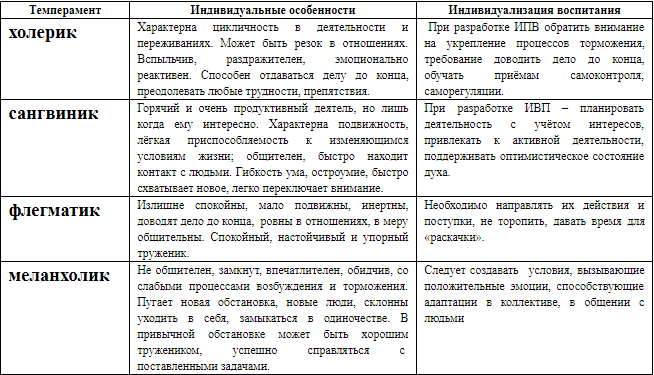 Педагог должен учитывать тип темперамента, индивидуальные особенности своих учеников, то есть должен обладать качествами отличного психолога.Рассмотрим этот фактор более подробно, затронув типы темперамента учеников, а также некоторые индивидуальные особенности. Так, холерик обладает быстрой, страстной, со сбивчивыми интонациями речью, сильно подвижной выразительной мимикой, жесты его порывисты, он вспыльчив, суетлив, нетерпелив. Если ярко выраженный холерик сидит за партой, он всегда готов вскочить; если выполняет интересную или важную для него работу, он – весь внимание, все его мысли, эмоции, движения сконцентрированы на ней. Но потом ребенок испытывает упадок сил и, пока не восстановит их, организовать его очень трудно.Сангвиник говорит громко, быстро, отчетливо, сопровождает речь выразительными жестами и мимикой, он весел, энергичен, деловит. Сидит за партой обычно непринужденно. Необходимо постоянно поддерживать интерес сангвиников. Если им скучно, они начинают играть с ручками, карандашами и т.д. или заниматься посторонними делами.Речь флегматика спокойна, равномерна, с остановками, без резко выраженных эмоций, жестикуляции, мимики; флегматик спокоен, рассудителен, молчалив, медлителен. За партой сидит спокойно, непринужденно, не вертится, даже когда прозвенит звонок встает как бы нехотя, не сразу.Меланхолик обладает слабой неритмичной речью, иногда снижающейся до шепота, стеснителен, застенчив, малоактивен, робок, необщителен. Голова часто опущена, подбородок втянут. Внешне ребенок спокоен, его можно принять за флегматика. Однако беседы с родителями, близкими помогут узнать, что он сильно переживает из-за неудач: впадает в уныние, плачет, плохо спит и т.д. Темперамент характеризует человека со стороны тонуса, динамики и уравновешенности поведения. Он сказывается на характере, активности, работоспособности, коммуникативности и поведении. Но картина поведения зависит не только от особенностей типа темперамента, но и состояний нервной деятельности, от непосредственно складывающихся обстоятельств педагогических воздействий.Изучение учащихся на основе дифференцированного подхода позволяет выделить группы учащихся и по другим сходным принципам: возрасту, полу, интересам, успеваемости и т.п.В современной практике выделяют группы детей с разным уровнем интеллектуального развития, детей с физическими недостатками, трудных подростков и др. Каждая группа учащихся требует индивидуального подхода и личностно-ориентированного воспитания, а также своей системы методов педагогического воздействия.ЗАКЛЮЧЕНИЕПроблема индивидуализации всегда интересовала и интересует педагогов. Последние годы в связи с трудностями образования, его реформой, индивидуализация приобретает еще большее значение.Индивидуальный подход рассматривается как один из важнейших принципов обучения. В индивидуальном подходе нуждается каждый без исключения ученик. Индивидуальный подход является активным, формирующим, развивающим принципом, тем самым предполагается творческое развитие индивидуальности ученика. В связи с этим, педагог должен учитывать тип темперамента, индивидуальные особенности своих учеников.Только зная потребности, интересы, уровень подготовки, познавательные особенности ученика, можно полнее использовать его роль в овладении знаниями, умениями и навыками, развития способностей. Зная особенности условно-рефлекторной и психической деятельности учеников класса, можно правильно выбирать темп учебной работы, определять объём содержания уроков, виды и формы организации труда учащихся, обеспечивать рациональное и эффективное использование их сил и возможностей.Новое понимание идей индивидуализации открывает широкое поле деятельности как для учителя, так и для учащихся: создаются возможности для развития творческой, целенаправленной личности, осознающей конечную цель и конкретное задачей обучения; повышается мотивация учения, формируется новое прогрессивное педагогическое мышление, учитель освобождается от шаблона в оценках и мнениях относительно способностей учащихся, учится видеть в "бесспорных достижениях" и теневые стороны, мешающие максимальному развитию успеха, а также в явных недостатках замечать то положительное, что может (особенно при активной помощи учителя) привести к оптимальному раскрытию потенциальных возможностей школьника.При целенаправленном, педагогически обоснованном индивидуальном подходе возможно успешное решение проблемы внутриклассной дифференциации процесса обучения.Успешное развитие познавательной активности и самостоятельности учащихся возможно тогда, когда учебный процесс организован как интенсивная интеллектуальная деятельность каждого ребёнка с учётом его особенностей и возможностей; только зная потребности, интересы, уровень подготовки, познавательные особенности ученика, можно полнее использовать его роль в овладении знаниями, умениями и навыками, развития способностей.В ходе исследовательской работы нами были получены следующие результаты:1. Исследованы основные тенденции развития теории и практики решения проблем индивидуализации и дифференциации процесса обучения;2. Определены условия эффективности индивидуализации и внутриклассной дифференциации процесса ознакомления с окружающим миром.3. Изучены технологии индивидуализации и внутриклассной дифференциации процесса ознакомления с окружающим миром в малых группах сотрудничества.4. Изучены особенности воздействия разработанной системы на индивидуальное развитие учащихся.В ходе исследования наша гипотеза подтвердилась, т.е. индивидуализация образовательного процесса по предмету «Технология» будет эффективной, если: освоить и применять на занятиях технологию критического мышления обучающихся и осуществлять гибкое управление процессом самообразования учеников.Зная особенности условно-рефлекторной и психической деятельности учеников класса, можно правильно выбирать темп учебной работы, определять объём содержания уроков, виды и формы организации труда учащихся, обеспечивать рациональное и эффективное использование их сил и возможностей.Дифференцированного обучения детей каждой индивидуально-типологической группы позволяет достигать более высокого уровня развития внимания, восприятия, памяти, мышления и речи младших школьников.СПИСОК ИСПОЛЬЗОВАННЫХ ИСТОЧНИКОВАмонашвили Ш.А. Единство цели: пособие для учителя. М.: Просвещение, 1987.179 с.Бабанский Ю.Б. Оптимизация процесса обучения: Общедидактический аспект. М: 1979.256 с.Безрукова, В. С. Педагогика: учебное пособие Ростов н/Д.: Феникс, 2013.124 с.Большая Советская Энциклопедия под ред. А.М. Прохорова. - М.: 1972. 840 с.Вербицкий А.А. Контекстное обучение и становление новой образовательной парадигмы, 2000.137 с. Калмыкова З.И. Темп продвижения как один из показателей индивидуальных различий учащихся. Научный журнал "Вопросы психологии" М.: Академия педагогических наук РСФСР, 1961.45 с.Кирсанов А.А. Индивидуализация учебной деятельности как педагогическая проблема. Казань, 1982.124 с.Кирсанов А.А. Индивидуализация учебной деятельности как педагогическая проблема, Казань: 1982.224 с.Осмоловская И.М. Организация дифференцированного обучения в современной общеобразовательной школе. М.: Издательство "Институт практической психологии", 1998.157 с.Паначин, Ф. Г. Педагогическое образование в России: (Историко-педагогические очерки). М.: Педагогика, 1979.169 с.Подласый И.П. Педагогика: в 3-х книгах: учебник для студентов и вузов, обучающихся по направлениям подгот. и специальностям в обл. "Образования и педагогика" 2008. 575 с.Профессия учитель: учеб.пособие для профильной и профессиональной ориентации и профильного обучения школьников под ред. А. С. Роботовой. М.: Издательский центр «Академия», 2005.398 с.Рабунский Е.С. Индивидуальный подход в процессе обучения школьников. М.: Педагогика. 1975.250 с.Рабунский, Е.С. Индивидуальный подход в процессе обучения школьников, 1975.50 с.Рубинштейн, М. М. Проблема учителя: учеб.пособие для студ. высш. пед. учеб. М.: Издательский центр «Академия», 2004.245 с.Селевко, Г.К. Современные образовательные технологии: Учебное пособия Народное образование, 1998. 92 с.Чередов И.М. О дифференцированном обучении на уроках. Омск, 1973.165 с.Чередов И.М. О дифференцированном обучении на уроках. Омск: Зап. Сиб. кн. Изд-во, 1973. 155 с. Унт И.Э. Индивидуализация и дифференциация обучения. М.: Педагогика, 1990.188с.Селевко, Г.К. Современные образовательные технологии: Учебное пособия М.: Народное образование, 1998.92 с.Селевко, Г. К. Традиционная педагогическая технология и её гуманистическая модернизация. М.: НИИ школьных технологий, 2005.176 с. Смирнов, С. Д. Педагогика и психология высшего образования: от деятельности к личности: учеб.пособие для студ. высш. пед. учеб. заведений М.: Издательский центр «Академия», 2001.276 с.Кирсанов, А.А. Психологические основы индивидуализации учебной деятельности школьников. Казань, 1980.138 с.Ямбург, Е. А. Педагогический ансамбль школы– М.: Знание, 1987. 148 с.ЭтапСодержание взаимодействияСодержание взаимодействияРезультатЭтапдеятельность учителядеятельность ученикаРезультат12341. АналитическийАнализ программ, учебников по технологии, заданий олимпиад, диагностика интересов учащихся 5 классов; показателей индивидуализации образовательного процесса по биологииУчастие в анкетировании по выявлению интересовВыбор оптимального объема материала для занятий; определение интереса учеников к технологии; определение показателей результативности технологии12342. ПодготовительныйОтбор и структурирование содержания материала; освоение технологии критического мышления, информационных технологий; отбор дополнительной литературы по технологии для учителя и учеников; подготовка учебной материальной базы для занятий; подготовка тестовых заданийСоставление тематических карточек литературы кабинета технологииАдаптация содержания учебного материала, методов и форм работы к возможностям и интересам обучающихся; календарно-тематическое планирование индивидуальных занятий по технологии; система тестовых заданий по курсу технологии3. ОрганизационныйИспользование технологии критического мышления на занятиях, применение информационных технологий; применение тестовых заданий; проведение индивидуальных занятий; гибкое регулирование процесса самообразования школьниковВключение в деятельность по индивидуализации образовательного процесса; использование информационных технологий; посещение индивидуальных занятий по технологии; участие в олимпиадах, в конкурсах, конференциях различного уровня; осуществление самообразования по технологииРазвитие у школьников способности мыслить творчески, отстаивать свои позиции; накопление педагогического опыта по рассматриваемой проблеме12344. Контрольно-оценочныйОценка результатов применения технологии по отобранным показателям; контроль процесса индивидуализации образования по технологии; изучение динамики результатовВыполнение контрольно-оценочных заданийНаличие у обучающихся положительной динамики результатов использования педагогических условий индивидуализации образовательного процесса5.РегулировочныйАнализ причин положительных и отрицательных изменений; коррекция действий на основе полученных данныхВключение в деятельность по корректировке результатовУстранение причин появления негативных изменений; скорректированное содержание технологических этапов